РЕПУБЛИКА БЪЛГАРИЯ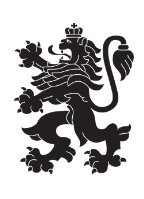 Министерство на земеделието и хранитеОбластна дирекция „Земеделие“ – гр.ПазарджикЗ   А   П   О   В   Е   Д№ РД-04-140/ 28.09.2023 г.МИЛЕНА ВЪЛЧИНОВА – директор на областна дирекция „Земеделие” гр. Пазарджик, след като разгледах, обсъдих и оцених доказателствения материал по административната преписка за землището на с. Сестримо, община Белово, област Пазарджик, за стопанската 2023– 2024 г., а именно: заповед № РД 07-46/04.08.2023 г., по чл. 37в, ал. 1 ЗСПЗЗ, за създаване на комисия, доклада на комисията и приложените към него: служебно разпределение, проекта на картата за разпределение на масивите за ползване в землището, проекта на регистър към картата, които са неразделна част от служебното разпределение, както и всички останали документи по преписката,  за да се произнеса установих от фактическа и правна страна следното:І. ФАКТИЧЕСКА СТРАНА1) Заповедта на директора на областна дирекция „Земеделие” гр. Пазарджик № РД - 07-46/04.08.2023 г., с която е създадена комисията за землището на с. Сестримо ,  община Белово област Пазарджик, е издадена до 05.08.2023 г., съгласно разпоредбата на чл. 37в, ал. 1 ЗСПЗЗ.2) Изготвен е доклад на комисията.Докладът съдържа всички необходими реквизити и данни, съгласно чл. 37в, ал. 4 ЗСПЗЗ и чл. 72в, ал. 1 – 4 ППЗСПЗЗ.Към доклада на комисията по чл. 37в, ал. 1 ЗСПЗЗ са приложени служебното разпределение, проектът на картата на масивите за ползване в землището и проектът на регистър към нея.3) В предвидения от закона срок от комисията е изготвено служебно разпределение на масивите за ползване в землището, което отговаря на изискванията на чл. 37в, ал. 3 и ал. 4 ЗСПЗЗ и чл. 74, ал. 1 – 4 ППЗСПЗЗ.Неразделна част от служебното разпределение са проектът на картата за разпределение на масивите за ползване в землището и регистърът към нея, който съдържа всички необходими и съществени данни, съгласно чл. 74, ал. 1 – 4 ППЗСПЗЗ.ІІ. ПРАВНА СТРАНАПроцедурата по сключване на споразумение между ползвателите/собствениците на земеделски земи (имоти), съответно за служебно разпределение на имотите в масивите за ползване в съответното землище, има законната цел за насърчаване на уедрено ползване на земеделските земи и създаване на масиви, ясно изразена в чл. чл. 37б и 37в ЗСПЗЗ, съответно чл.чл. 69 – 76 ППЗСПЗЗ.По своята правна същност процедурата за създаване на масиви за ползване в землището за съответната стопанска година е един смесен, динамичен и последователно осъществяващ се фактически състав. Споразумението между участниците е гражданскоправният юридически факт, а докладът на комисията, служебното разпределение на масивите за ползване и заповедта на директора на областната дирекция „Земеделие”, са административно-правните юридически факти.Всички елементи на смесения фактически състав са осъществени, като са спазени изискванията на закона, конкретно посочени във фактическата част на заповедта.С оглед изложените фактически и правни доводи, на основание чл. 37в, ал. 4, ал. 5, ал. 6 и ал. 7 от ЗСПЗЗ, във връзка с чл. 75а, ал. 1, т. 1-3, ал. 2 от ППЗСПЗЗ,Р А З П О Р Е Д И Х:Въз основа на ДОКЛАДА на комисията:ОДОБРЯВАМ служебното разпределение на имотите по чл. 37в, ал. 3 ЗСПЗЗ, включително и за имотите по чл. 37в, ал. 3, т. 2 ЗСПЗЗ, с което са разпределени масивите за ползване в землището на село Сестримо, община Белово, област Пазарджик, за стопанската година 2023 -2024 година, считано от 01.10.2023 г. до 01.10.2024 г.ОДОБРЯВАМ картата на разпределените масиви за ползване в посоченото землище, както и регистърът към нея, които са ОКОНЧАТЕЛНИ за стопанската година, считано от 01.10.2023 г. до 01.10.2024 г.Заповедта, заедно с окончателните карта на масивите за ползване и регистър, да се обяви в кметство  село Сестримо и в сградата на общинската служба по земеделие гр. Септември, офис Белово  както и да се публикува на интернет страницата на община Белово и областна дирекция „Земеделие” гр. Пазарджик, в срок от 7 дни от нейното издаване.Ползвател на земеделски земи, на който със заповедта са определени за ползване за стопанската 2023 – 2024 г., земите по чл. 37в, ал. 3, т. 2 от ЗСПЗЗ, е ДЛЪЖЕН да внесе по банкова сметка, с IBAN BG34UBBS80023300251210  и BIC UBBSBGSF, на областна дирекция „Земеделие” гр. Пазарджик, паричната сума в размер на определеното средно годишно рентно плащане за землището, в срок ДО ТРИ МЕСЕЦА от публикуването на настоящата заповед. Сумите са депозитни и се изплащат от областна дирекция „Земеделие” гр. Пазарджик на правоимащите лица, в срок от 10 (десет) години.За ползвателите, които не са заплатили в горния срок паричните суми за ползваните земи по чл. 37в, ал. 3, т 2 ЗСПЗЗ, съгласно настоящата заповед, директорът на областна дирекция „Земеделие” издава заповед за заплащане на трикратния размер на средното годишно рентно плащане за землището. В седемдневен срок от получаването на заповедта ползвателите превеждат паричните суми по сметка на областна дирекция „Земеделие” гр. Пазарджик.Заповедта може да се обжалва в 14 дневен срок, считано от обявяването/публикуването й, чрез областна дирекция „Земеделие” гр. Пазарджик, по реда предвиден в АПК – по административен пред министъра на земеделието  и/или съдебен ред пред Районен съд гр. Пазарджик.Обжалването на заповедта не спира нейното изпълнение.

Милена Емилова Вълчинова (Директор)
28.09.2023г. 14:20ч.
ОДЗ-Пазарджик


Електронният подпис се намира в отделен файл с название signature.txt.p7s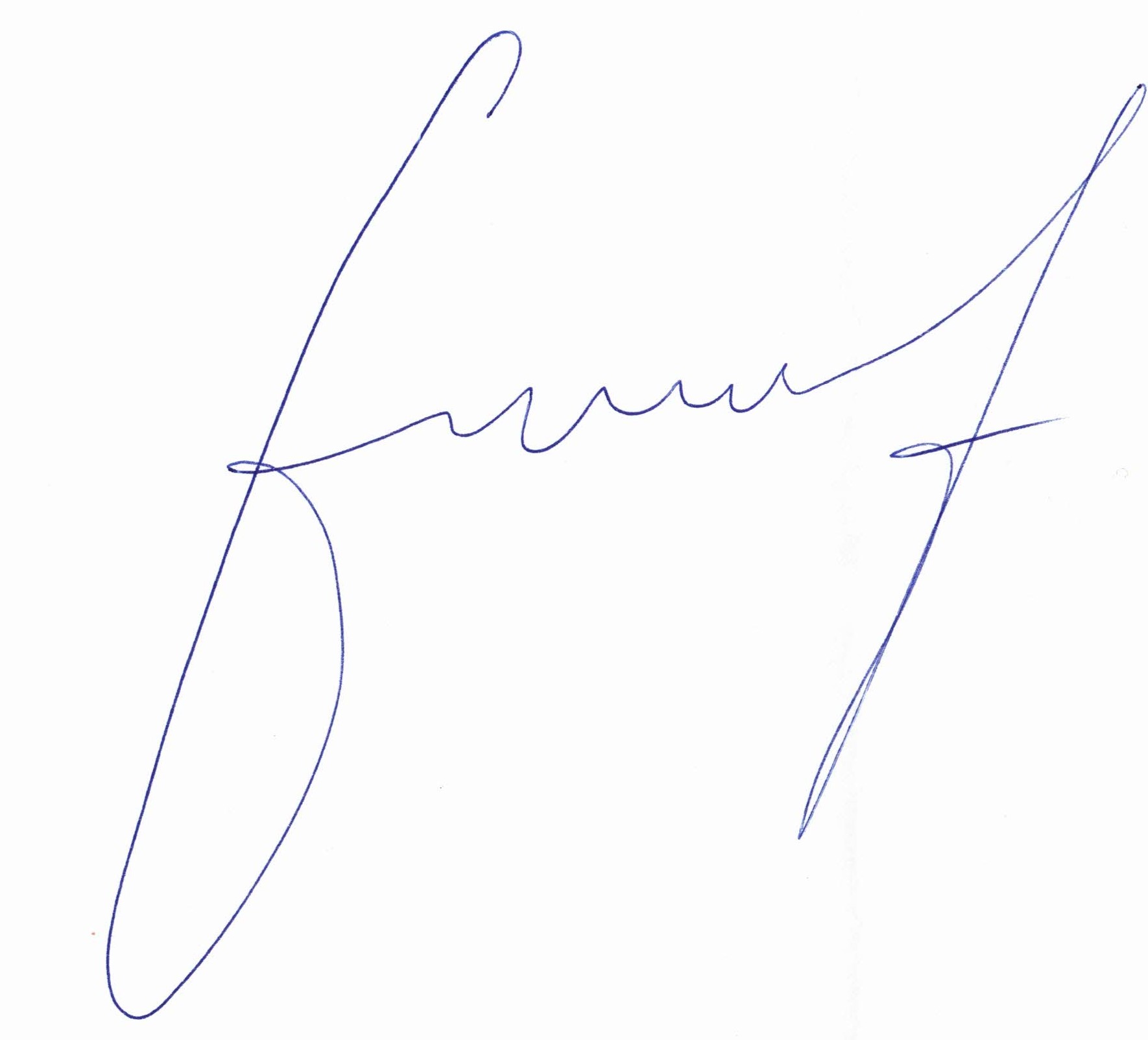 ПРИЛОЖЕНИЕОПИС НА РАЗПРЕДЕЛЕНИТЕ МАСИВИ ЗА ПОЛЗВАНЕ И ВКЛЮЧЕНИТЕ В ТЯХ ИМОТИза стопанската 2023/2024 годиназа землището на с. Сестримо, ЕКАТТЕ 66319, община Белово, област Пазарджик.проект на разпределение, одобрен със заповед № ......../........ г. на директора на Областна дирекция "Земеделие" - гр. ПазарджикПолзвателМасив №Имот с регистрирано правно основаниеИмот с регистрирано правно основаниеИмот по чл. 37в, ал. 3, т. 2 от ЗСПЗЗИмот по чл. 37в, ал. 3, т. 2 от ЗСПЗЗИмот по чл. 37в, ал. 3, т. 2 от ЗСПЗЗСобственикПолзвателМасив №№Площ дка№Площ дкаДължимо рентно плащане в лв.СобственикАНГЕЛ ГЕОРГИЕВ БАЛДЕВ2825.724.698ИГПАНГЕЛ ГЕОРГИЕВ БАЛДЕВ2824.423.08537.02ГХИАНГЕЛ ГЕОРГИЕВ БАЛДЕВ2825.892.998ХГТАНГЕЛ ГЕОРГИЕВ БАЛДЕВ2824.412.68132.17ГХИАНГЕЛ ГЕОРГИЕВ БАЛДЕВ2825.732.000ХХКАНГЕЛ ГЕОРГИЕВ БАЛДЕВ2825.751.999ТГИАНГЕЛ ГЕОРГИЕВ БАЛДЕВ2825.881.964СЛПАНГЕЛ ГЕОРГИЕВ БАЛДЕВ2825.741.500ДГМАНГЕЛ ГЕОРГИЕВ БАЛДЕВ2824.251.24814.98АЛПАНГЕЛ ГЕОРГИЕВ БАЛДЕВ2824.230.8039.64ПНМАНГЕЛ ГЕОРГИЕВ БАЛДЕВ2925.958.001ГИРАНГЕЛ ГЕОРГИЕВ БАЛДЕВ2925.1085.998КАБАНГЕЛ ГЕОРГИЕВ БАЛДЕВ2925.1021.00412.05ЦДААНГЕЛ ГЕОРГИЕВ БАЛДЕВ2925.1060.7008.40ДДМАНГЕЛ ГЕОРГИЕВ БАЛДЕВ2925.1040.6988.38ЛСПАНГЕЛ ГЕОРГИЕВ БАЛДЕВ3125.1113.001КИВАНГЕЛ ГЕОРГИЕВ БАЛДЕВ3125.1142.50030.00ЙТЛАНГЕЛ ГЕОРГИЕВ БАЛДЕВ3125.1102.00124.01ПИЛАНГЕЛ ГЕОРГИЕВ БАЛДЕВ3125.1152.000ММКАНГЕЛ ГЕОРГИЕВ БАЛДЕВ3325.662.000ИКМАНГЕЛ ГЕОРГИЕВ БАЛДЕВ3325.642.00024.00ЗДВАНГЕЛ ГЕОРГИЕВ БАЛДЕВ3325.671.200АКСАНГЕЛ ГЕОРГИЕВ БАЛДЕВ3625.822.000ДГПАНГЕЛ ГЕОРГИЕВ БАЛДЕВ3625.840.8009.60ПИЙАНГЕЛ ГЕОРГИЕВ БАЛДЕВ3625.830.8009.60ГЛПАНГЕЛ ГЕОРГИЕВ БАЛДЕВ3825.1011.002ДГТАНГЕЛ ГЕОРГИЕВ БАЛДЕВ3825.1071.00212.02НПТАНГЕЛ ГЕОРГИЕВ БАЛДЕВ3825.1051.00212.02ДПТАНГЕЛ ГЕОРГИЕВ БАЛДЕВ6912.407.835ТГИАНГЕЛ ГЕОРГИЕВ БАЛДЕВ6912.382.39928.79МКИАНГЕЛ ГЕОРГИЕВ БАЛДЕВ7012.313.000ХСМАНГЕЛ ГЕОРГИЕВ БАЛДЕВ7012.232.47929.74ХИПАНГЕЛ ГЕОРГИЕВ БАЛДЕВ7012.271.601АМКАНГЕЛ ГЕОРГИЕВ БАЛДЕВ7012.281.505АДКАНГЕЛ ГЕОРГИЕВ БАЛДЕВ7012.301.000ТДЛАНГЕЛ ГЕОРГИЕВ БАЛДЕВ7416.138.061ПАКАНГЕЛ ГЕОРГИЕВ БАЛДЕВ7416.77.998СМКАНГЕЛ ГЕОРГИЕВ БАЛДЕВ7416.63.70344.43ИЛКАНГЕЛ ГЕОРГИЕВ БАЛДЕВ7416.141.97723.73КИМАНГЕЛ ГЕОРГИЕВ БАЛДЕВ7512.5616.499ИГПАНГЕЛ ГЕОРГИЕВ БАЛДЕВ7512.633.00036.00ГХМАНГЕЛ ГЕОРГИЕВ БАЛДЕВ7716.2114.178ММКАНГЕЛ ГЕОРГИЕВ БАЛДЕВ9722.334.989БСРАНГЕЛ ГЕОРГИЕВ БАЛДЕВ9722.454.550ИСЦАНГЕЛ ГЕОРГИЕВ БАЛДЕВ9722.501.97223.67ДХМАНГЕЛ ГЕОРГИЕВ БАЛДЕВ9722.481.64519.74ПНВАНГЕЛ ГЕОРГИЕВ БАЛДЕВ9722.460.6818.18НТСАНГЕЛ ГЕОРГИЕВ БАЛДЕВ12618.3811.801ГИРАНГЕЛ ГЕОРГИЕВ БАЛДЕВ12618.359.282ИАДАНГЕЛ ГЕОРГИЕВ БАЛДЕВ12618.324.42253.06ЛАДАНГЕЛ ГЕОРГИЕВ БАЛДЕВ12618.362.20126.41ИССАНГЕЛ ГЕОРГИЕВ БАЛДЕВ12718.484.810КИКАНГЕЛ ГЕОРГИЕВ БАЛДЕВ12718.503.12437.49МЙЯАНГЕЛ ГЕОРГИЕВ БАЛДЕВ12718.491.66419.97БЪЛГАРСКО ЗЕМ. ПРОИЗВОДСТВО ЕООДАНГЕЛ ГЕОРГИЕВ БАЛДЕВ12718.470.7549.05ССААНГЕЛ ГЕОРГИЕВ БАЛДЕВ15525.234.817ЙЛБАНГЕЛ ГЕОРГИЕВ БАЛДЕВ15525.294.20550.46ЕГКАНГЕЛ ГЕОРГИЕВ БАЛДЕВ15525.192.848ПАКАНГЕЛ ГЕОРГИЕВ БАЛДЕВ15525.172.49529.94ВХПАНГЕЛ ГЕОРГИЕВ БАЛДЕВ15525.472.003МНКАНГЕЛ ГЕОРГИЕВ БАЛДЕВ15525.501.98323.79АССАНГЕЛ ГЕОРГИЕВ БАЛДЕВ15525.491.97823.73ГДКАНГЕЛ ГЕОРГИЕВ БАЛДЕВ15525.131.97323.67ДМИАНГЕЛ ГЕОРГИЕВ БАЛДЕВ15525.241.970СДВАНГЕЛ ГЕОРГИЕВ БАЛДЕВ15525.221.881ДГХАНГЕЛ ГЕОРГИЕВ БАЛДЕВ15525.481.768МНКАНГЕЛ ГЕОРГИЕВ БАЛДЕВ15525.281.500ДАМАНГЕЛ ГЕОРГИЕВ БАЛДЕВ15525.271.498КГСАНГЕЛ ГЕОРГИЕВ БАЛДЕВ15525.181.100АНГЕЛ ГЕОРГИЕВ БАЛДЕВАНГЕЛ ГЕОРГИЕВ БАЛДЕВ15525.451.00212.02ПГМАНГЕЛ ГЕОРГИЕВ БАЛДЕВ15525.150.807ИТПАНГЕЛ ГЕОРГИЕВ БАЛДЕВ15525.510.8029.62ИКСАНГЕЛ ГЕОРГИЕВ БАЛДЕВ15525.160.7388.86ИИЯАНГЕЛ ГЕОРГИЕВ БАЛДЕВ15525.140.5406.48ИНКАНГЕЛ ГЕОРГИЕВ БАЛДЕВ13325.31.49717.96ДНКАНГЕЛ ГЕОРГИЕВ БАЛДЕВ13325.51.484ХСМАНГЕЛ ГЕОРГИЕВ БАЛДЕВ13325.80.99711.96ДХМАНГЕЛ ГЕОРГИЕВ БАЛДЕВ13325.10.86610.39ЛГХАНГЕЛ ГЕОРГИЕВ БАЛДЕВ13325.20.83710.04ДДХАНГЕЛ ГЕОРГИЕВ БАЛДЕВ13325.40.4004.80КХМАНГЕЛ ГЕОРГИЕВ БАЛДЕВ322.63.645ИМСАНГЕЛ ГЕОРГИЕВ БАЛДЕВ322.53.60943.31АХВОБЩО за ползвателя (дка)162.79274.265891.18ВАЛЕНТИНА БОЙКОВА ТОДОРОВА57.263.197ДМЗВАЛЕНТИНА БОЙКОВА ТОДОРОВА57.252.70332.44ЕККВАЛЕНТИНА БОЙКОВА ТОДОРОВА57.291.46017.52АИЙВАЛЕНТИНА БОЙКОВА ТОДОРОВА57.140.6297.55ИМЗВАЛЕНТИНА БОЙКОВА ТОДОРОВА47.59.148БАЙВАЛЕНТИНА БОЙКОВА ТОДОРОВА47.126.899МАЙВАЛЕНТИНА БОЙКОВА ТОДОРОВА738.1911.759ГКНВАЛЕНТИНА БОЙКОВА ТОДОРОВА738.1521.01212.14НГНВАЛЕНТИНА БОЙКОВА ТОДОРОВА738.1530.7859.42ЛГНВАЛЕНТИНА БОЙКОВА ТОДОРОВА8829.1644.885КСЛВАЛЕНТИНА БОЙКОВА ТОДОРОВА8829.443.94747.37ДГЗВАЛЕНТИНА БОЙКОВА ТОДОРОВА917.167.215ДМЗВАЛЕНТИНА БОЙКОВА ТОДОРОВА917.90.87410.48ИДЗВАЛЕНТИНА БОЙКОВА ТОДОРОВА927.84.02848.34ППЧВАЛЕНТИНА БОЙКОВА ТОДОРОВА927.73.776КХПОБЩО за ползвателя (дка)36.87915.438185.26ИВАН ГЕОРГИЕВ СТОЙНОВ8537.431.999АКШИВАН ГЕОРГИЕВ СТОЙНОВ8537.441.988МГАИВАН ГЕОРГИЕВ СТОЙНОВ8537.760.99811.98ДНАИВАН ГЕОРГИЕВ СТОЙНОВ14637.204.823КМКИВАН ГЕОРГИЕВ СТОЙНОВ14637.313.99647.96ГТВИВАН ГЕОРГИЕВ СТОЙНОВ14637.303.926АКСОБЩО за ползвателя (дка)12.7374.99559.94КРАСИМИР СПАСОВ КРЪСТЕВ3025.8010.602127.22ВДЯКРАСИМИР СПАСОВ КРЪСТЕВ3025.593.503КДПКРАСИМИР СПАСОВ КРЪСТЕВ3227.24.131ГИПКРАСИМИР СПАСОВ КРЪСТЕВ3225.621.99923.99МЙЯКРАСИМИР СПАСОВ КРЪСТЕВ3225.420.8009.60ХИПКРАСИМИР СПАСОВ КРЪСТЕВ3925.370.99911.99МГЛКРАСИМИР СПАСОВ КРЪСТЕВ3925.380.801ГСПКРАСИМИР СПАСОВ КРЪСТЕВ13225.711.283КИХКРАСИМИР СПАСОВ КРЪСТЕВ13425.266.492АДККРАСИМИР СПАСОВ КРЪСТЕВ13425.253.004ГАДКРАСИМИР СПАСОВ КРЪСТЕВ13425.391.103ИГПКРАСИМИР СПАСОВ КРЪСТЕВ13425.431.003ГКПКРАСИМИР СПАСОВ КРЪСТЕВ2725.348.561АИРКРАСИМИР СПАСОВ КРЪСТЕВ2725.562.000ХКПКРАСИМИР СПАСОВ КРЪСТЕВ2725.571.999МДККРАСИМИР СПАСОВ КРЪСТЕВ2725.1191.80021.60ИКТКРАСИМИР СПАСОВ КРЪСТЕВ2725.1201.40016.80ИАККРАСИМИР СПАСОВ КРЪСТЕВ2725.211.00012.00ГИККРАСИМИР СПАСОВ КРЪСТЕВ2725.361.00012.00ИАПКРАСИМИР СПАСОВ КРЪСТЕВ2725.350.99811.98ХИКОБЩО за ползвателя (дка)43.87920.598247.18ЛАЗАР ХРИСТОВ ЙОНЧЕВ15937.1362.748ССБЛАЗАР ХРИСТОВ ЙОНЧЕВ15937.1372.701ААЙЛАЗАР ХРИСТОВ ЙОНЧЕВ15937.1160.948МИВЛАЗАР ХРИСТОВ ЙОНЧЕВ15937.1180.839НГСЛАЗАР ХРИСТОВ ЙОНЧЕВ137.874.739СИКЛАЗАР ХРИСТОВ ЙОНЧЕВ137.932.00024.00ЕКТЛАЗАР ХРИСТОВ ЙОНЧЕВ137.921.999ГДПЛАЗАР ХРИСТОВ ЙОНЧЕВ137.601.000ИАЙЛАЗАР ХРИСТОВ ЙОНЧЕВ137.990.8009.60ЦДАЛАЗАР ХРИСТОВ ЙОНЧЕВ137.610.7068.48ССЙЛАЗАР ХРИСТОВ ЙОНЧЕВ137.590.675ЛИПЛАЗАР ХРИСТОВ ЙОНЧЕВ137.580.511ХНЙЛАЗАР ХРИСТОВ ЙОНЧЕВ137.980.501ГПЙЛАЗАР ХРИСТОВ ЙОНЧЕВ137.950.5006.00НМЗЛАЗАР ХРИСТОВ ЙОНЧЕВ137.960.5006.00ИССЛАЗАР ХРИСТОВ ЙОНЧЕВ137.970.5006.00ИКТЛАЗАР ХРИСТОВ ЙОНЧЕВ137.560.4715.65НИСЛАЗАР ХРИСТОВ ЙОНЧЕВ137.570.462ЙСПЛАЗАР ХРИСТОВ ЙОНЧЕВ137.550.3824.58ГИЗЛАЗАР ХРИСТОВ ЙОНЧЕВ137.890.3003.60ГКНЛАЗАР ХРИСТОВ ЙОНЧЕВ137.900.3003.60ЙДТЛАЗАР ХРИСТОВ ЙОНЧЕВ137.910.298АЛПЛАЗАР ХРИСТОВ ЙОНЧЕВ137.880.200КГПЛАЗАР ХРИСТОВ ЙОНЧЕВ930.225.92871.14ВКРЛАЗАР ХРИСТОВ ЙОНЧЕВ930.245.37864.54ИНПЛАЗАР ХРИСТОВ ЙОНЧЕВ930.125.35864.29ИДРЛАЗАР ХРИСТОВ ЙОНЧЕВ930.205.31063.72АГШЛАЗАР ХРИСТОВ ЙОНЧЕВ930.214.685КСКЛАЗАР ХРИСТОВ ЙОНЧЕВ930.234.398ИНАЛАЗАР ХРИСТОВ ЙОНЧЕВ930.183.99947.99ПГКЛАЗАР ХРИСТОВ ЙОНЧЕВ930.193.57442.89КДАЛАЗАР ХРИСТОВ ЙОНЧЕВ930.133.50042.00КГСЛАЗАР ХРИСТОВ ЙОНЧЕВ1030.525.869МСВЛАЗАР ХРИСТОВ ЙОНЧЕВ1030.564.705ГНСЛАЗАР ХРИСТОВ ЙОНЧЕВ1030.514.066ЕАВЛАЗАР ХРИСТОВ ЙОНЧЕВ1030.584.000ГХЗЛАЗАР ХРИСТОВ ЙОНЧЕВ1030.593.000ГТВЛАЗАР ХРИСТОВ ЙОНЧЕВ1030.541.500ПНКЛАЗАР ХРИСТОВ ЙОНЧЕВ1030.620.99911.99НСКЛАЗАР ХРИСТОВ ЙОНЧЕВ1130.94.423ААЙЛАЗАР ХРИСТОВ ЙОНЧЕВ1130.23.827АДКЛАЗАР ХРИСТОВ ЙОНЧЕВ1130.33.340ИАЙЛАЗАР ХРИСТОВ ЙОНЧЕВ1130.13.11237.35АИСЛАЗАР ХРИСТОВ ЙОНЧЕВ1130.73.09937.19АХГЛАЗАР ХРИСТОВ ЙОНЧЕВ1130.51.448СКПЛАЗАР ХРИСТОВ ЙОНЧЕВ1130.81.415ВСПЛАЗАР ХРИСТОВ ЙОНЧЕВ1230.475.000ЦЛЦЛАЗАР ХРИСТОВ ЙОНЧЕВ1230.324.991КГВЛАЗАР ХРИСТОВ ЙОНЧЕВ1230.433.936ХИЛЛАЗАР ХРИСТОВ ЙОНЧЕВ1230.441.00212.03ИПСЛАЗАР ХРИСТОВ ЙОНЧЕВ1230.310.795ГИДЛАЗАР ХРИСТОВ ЙОНЧЕВ1330.346.538ДГЯЛАЗАР ХРИСТОВ ЙОНЧЕВ1330.255.15561.86ПГЛЛАЗАР ХРИСТОВ ЙОНЧЕВ1330.360.999ВДВЛАЗАР ХРИСТОВ ЙОНЧЕВ1330.370.99911.98ЛМСЛАЗАР ХРИСТОВ ЙОНЧЕВ1537.702.000ГИЦЛАЗАР ХРИСТОВ ЙОНЧЕВ1537.712.00024.00АИПЛАЗАР ХРИСТОВ ЙОНЧЕВ1537.721.997НГШЛАЗАР ХРИСТОВ ЙОНЧЕВ1537.681.500КНКЛАЗАР ХРИСТОВ ЙОНЧЕВ1537.1191.00012.00АИСЛАЗАР ХРИСТОВ ЙОНЧЕВ1537.741.000МДВЛАЗАР ХРИСТОВ ЙОНЧЕВ1537.731.00012.00ИНСЛАЗАР ХРИСТОВ ЙОНЧЕВ1537.750.994СНСЛАЗАР ХРИСТОВ ЙОНЧЕВ1637.54.150ЛАЗАР ХРИСТОВ ЙОНЧЕВЛАЗАР ХРИСТОВ ЙОНЧЕВ1637.63.951ЛАЗАР ХРИСТОВ ЙОНЧЕВЛАЗАР ХРИСТОВ ЙОНЧЕВ1637.33.940ААСЛАЗАР ХРИСТОВ ЙОНЧЕВ1637.43.683СДВЛАЗАР ХРИСТОВ ЙОНЧЕВ1637.23.569ЛАЗАР ХРИСТОВ ЙОНЧЕВЛАЗАР ХРИСТОВ ЙОНЧЕВ1637.182.962КГВЛАЗАР ХРИСТОВ ЙОНЧЕВ1637.172.73732.85ИАБЛАЗАР ХРИСТОВ ЙОНЧЕВ1637.162.10925.31АНВЛАЗАР ХРИСТОВ ЙОНЧЕВ1837.424.432САЙЛАЗАР ХРИСТОВ ЙОНЧЕВ1837.413.181ГСВЛАЗАР ХРИСТОВ ЙОНЧЕВ1837.402.922ОАКЛАЗАР ХРИСТОВ ЙОНЧЕВ1837.392.000ИХЧЛАЗАР ХРИСТОВ ЙОНЧЕВ1937.1205.267ИСБЛАЗАР ХРИСТОВ ЙОНЧЕВ1937.1231.95123.41ИАНЛАЗАР ХРИСТОВ ЙОНЧЕВ1937.1211.94123.29ЕАКЛАЗАР ХРИСТОВ ЙОНЧЕВ1937.1221.915ХХВЛАЗАР ХРИСТОВ ЙОНЧЕВ2037.1513.922ЛАЗАР ХРИСТОВ ЙОНЧЕВЛАЗАР ХРИСТОВ ЙОНЧЕВ2037.853.71944.62ХПКЛАЗАР ХРИСТОВ ЙОНЧЕВ2037.842.556ЛХМЛАЗАР ХРИСТОВ ЙОНЧЕВ2137.812.490МИЙЛАЗАР ХРИСТОВ ЙОНЧЕВ2137.821.985АПХЛАЗАР ХРИСТОВ ЙОНЧЕВ2337.641.000ДГПЛАЗАР ХРИСТОВ ЙОНЧЕВ2337.630.99811.98ИДДЛАЗАР ХРИСТОВ ЙОНЧЕВ2337.660.499ЙМЩЛАЗАР ХРИСТОВ ЙОНЧЕВ2422.176.301ГХЛЛАЗАР ХРИСТОВ ЙОНЧЕВ2422.276.222ИДДЛАЗАР ХРИСТОВ ЙОНЧЕВ2422.84.633МИВЛАЗАР ХРИСТОВ ЙОНЧЕВ2422.114.508КСАЛАЗАР ХРИСТОВ ЙОНЧЕВ2422.124.389СНВЛАЗАР ХРИСТОВ ЙОНЧЕВ2422.164.005ЛАЗАР ХРИСТОВ ЙОНЧЕВЛАЗАР ХРИСТОВ ЙОНЧЕВ2422.103.483ИСЛЛАЗАР ХРИСТОВ ЙОНЧЕВ2422.401.40416.85НХЯЛАЗАР ХРИСТОВ ЙОНЧЕВ4432.688.492ООПЛАЗАР ХРИСТОВ ЙОНЧЕВ4432.704.786СНДЛАЗАР ХРИСТОВ ЙОНЧЕВ4432.671.930ДНКЛАЗАР ХРИСТОВ ЙОНЧЕВ4432.661.758МНКЛАЗАР ХРИСТОВ ЙОНЧЕВ4432.581.100ГИМЛАЗАР ХРИСТОВ ЙОНЧЕВ4532.763.681МИЙЛАЗАР ХРИСТОВ ЙОНЧЕВ4532.502.96935.63ЛГАЛАЗАР ХРИСТОВ ЙОНЧЕВ4532.531.206КИМЛАЗАР ХРИСТОВ ЙОНЧЕВ4532.541.089АИМЛАЗАР ХРИСТОВ ЙОНЧЕВ4532.510.93711.24БЪЛГАРСКО ЗЕМ. ПРОИЗВОДСТВО ЕООДЛАЗАР ХРИСТОВ ЙОНЧЕВ8437.472.601ПНКЛАЗАР ХРИСТОВ ЙОНЧЕВ8437.462.499СНДЛАЗАР ХРИСТОВ ЙОНЧЕВ8437.452.301МСВЛАЗАР ХРИСТОВ ЙОНЧЕВ8437.482.299ДВМ и др.ЛАЗАР ХРИСТОВ ЙОНЧЕВ8437.501.782ИИЯОБЩО за ползвателя (дка)217.53676.636919.63МАРИЯ ДИМИТРОВА ДИМИТРОВА838.1471.279ХСММАРИЯ ДИМИТРОВА ДИМИТРОВА838.1480.970КИММАРИЯ ДИМИТРОВА ДИМИТРОВА3527.383.417ЙЛБМАРИЯ ДИМИТРОВА ДИМИТРОВА3527.370.5826.98ЛИПМАРИЯ ДИМИТРОВА ДИМИТРОВА5639.156.34276.10АССМАРИЯ ДИМИТРОВА ДИМИТРОВА5639.83.661КГММАРИЯ ДИМИТРОВА ДИМИТРОВА5638.2050.5006.00СИКМАРИЯ ДИМИТРОВА ДИМИТРОВА595.264.577МГЛМАРИЯ ДИМИТРОВА ДИМИТРОВА595.142.694АКСМАРИЯ ДИМИТРОВА ДИМИТРОВА595.292.149ПНВМАРИЯ ДИМИТРОВА ДИМИТРОВА605.193.000ЛНТМАРИЯ ДИМИТРОВА ДИМИТРОВА605.202.00024.00СГРМАРИЯ ДИМИТРОВА ДИМИТРОВА605.211.989ХКПМАРИЯ ДИМИТРОВА ДИМИТРОВА645.301.983КМКМАРИЯ ДИМИТРОВА ДИМИТРОВА645.521.02912.35НХЯМАРИЯ ДИМИТРОВА ДИМИТРОВА665.95.314КИВМАРИЯ ДИМИТРОВА ДИМИТРОВА665.223.032НАЯМАРИЯ ДИМИТРОВА ДИМИТРОВА665.62.785СНВМАРИЯ ДИМИТРОВА ДИМИТРОВА665.32.621АДГМАРИЯ ДИМИТРОВА ДИМИТРОВА665.22.333ПДГМАРИЯ ДИМИТРОВА ДИМИТРОВА665.102.272КГВМАРИЯ ДИМИТРОВА ДИМИТРОВА665.41.68520.22ГДПМАРИЯ ДИМИТРОВА ДИМИТРОВА665.51.382ДДПМАРИЯ ДИМИТРОВА ДИМИТРОВА675.394.489ДГПМАРИЯ ДИМИТРОВА ДИМИТРОВА675.422.039ИНКМАРИЯ ДИМИТРОВА ДИМИТРОВА675.411.784ЦЛЦМАРИЯ ДИМИТРОВА ДИМИТРОВА675.401.517ГЛЦМАРИЯ ДИМИТРОВА ДИМИТРОВА675.641.15113.81ДКЗМАРИЯ ДИМИТРОВА ДИМИТРОВА685.115.501СНСМАРИЯ ДИМИТРОВА ДИМИТРОВА8638.1903.278НГСМАРИЯ ДИМИТРОВА ДИМИТРОВА15121.215.41865.02БЪЛГАРСКО ЗЕМ. ПРОИЗВОДСТВО ЕООДМАРИЯ ДИМИТРОВА ДИМИТРОВА15121.182.07824.93КГММАРИЯ ДИМИТРОВА ДИМИТРОВА15121.191.383ХКПМАРИЯ ДИМИТРОВА ДИМИТРОВА15121.200.8109.72АКНМАРИЯ ДИМИТРОВА ДИМИТРОВА15238.1032.25727.09ЛИПМАРИЯ ДИМИТРОВА ДИМИТРОВА15238.1611.793ЯТЗМАРИЯ ДИМИТРОВА ДИМИТРОВА15238.1591.47217.66ИИЯМАРИЯ ДИМИТРОВА ДИМИТРОВА15238.1551.389ИГПМАРИЯ ДИМИТРОВА ДИМИТРОВА15238.1621.22714.72ГНММАРИЯ ДИМИТРОВА ДИМИТРОВА15238.1601.13313.60АНММАРИЯ ДИМИТРОВА ДИМИТРОВА15238.1500.6137.35СИЯМАРИЯ ДИМИТРОВА ДИМИТРОВА15238.1560.3083.70ВДЯМАРИЯ ДИМИТРОВА ДИМИТРОВА15335.845.629ИХЧМАРИЯ ДИМИТРОВА ДИМИТРОВА15431.343.478КДПМАРИЯ ДИМИТРОВА ДИМИТРОВА15431.282.88234.59ИНСМАРИЯ ДИМИТРОВА ДИМИТРОВА15431.352.60831.29АНСМАРИЯ ДИМИТРОВА ДИМИТРОВА15431.272.55530.66ГНСМАРИЯ ДИМИТРОВА ДИМИТРОВА15431.212.290НКЗМАРИЯ ДИМИТРОВА ДИМИТРОВА15431.240.320КДПОБЩО за ползвателя (дка)80.34936.650439.79ОРЛИН ИВАНОВ ТОДОРОВ1737.322.99735.97АССОРЛИН ИВАНОВ ТОДОРОВ1737.332.859МЙЗОРЛИН ИВАНОВ ТОДОРОВ1737.521.999КСЛОРЛИН ИВАНОВ ТОДОРОВ1737.531.99623.95ИМСОРЛИН ИВАНОВ ТОДОРОВ1737.350.373К.ЯОРЛИН ИВАНОВ ТОДОРОВ2522.147.74892.97ЙХМОРЛИН ИВАНОВ ТОДОРОВ2522.184.409ИИЯОРЛИН ИВАНОВ ТОДОРОВ625.603.27439.28ИПХОРЛИН ИВАНОВ ТОДОРОВ625.593.005ХАЛОРЛИН ИВАНОВ ТОДОРОВ9029.872.274МАШОРЛИН ИВАНОВ ТОДОРОВ9029.881.35316.24ФИСОРЛИН ИВАНОВ ТОДОРОВ4332.157.755ХИЛОРЛИН ИВАНОВ ТОДОРОВ4332.275.91971.03КПГОРЛИН ИВАНОВ ТОДОРОВ4332.265.075ГАКОРЛИН ИВАНОВ ТОДОРОВ4332.115.000ИСБОРЛИН ИВАНОВ ТОДОРОВ4332.124.999ССБОРЛИН ИВАНОВ ТОДОРОВ4332.174.000ДАСОРЛИН ИВАНОВ ТОДОРОВ4332.183.00036.00АИСОРЛИН ИВАНОВ ТОДОРОВ4332.163.00036.00ЕАКОРЛИН ИВАНОВ ТОДОРОВ8729.631.040ДАСОРЛИН ИВАНОВ ТОДОРОВ8729.620.948АКСОРЛИН ИВАНОВ ТОДОРОВ8729.580.907АКСОРЛИН ИВАНОВ ТОДОРОВ8729.590.548АНСОРЛИН ИВАНОВ ТОДОРОВ8729.840.528ГНСОРЛИН ИВАНОВ ТОДОРОВ8729.570.5066.07СНСОРЛИН ИВАНОВ ТОДОРОВ8729.600.3984.78ИНСОРЛИН ИВАНОВ ТОДОРОВ8729.850.2452.95СНСОРЛИН ИВАНОВ ТОДОРОВ9421.33.974ЙМЩОРЛИН ИВАНОВ ТОДОРОВ9421.83.295К.ЯОРЛИН ИВАНОВ ТОДОРОВ9421.92.58030.96ГГЯОРЛИН ИВАНОВ ТОДОРОВ9421.42.31627.79ИЯЯОРЛИН ИВАНОВ ТОДОРОВ12818.393.575К.ЯОРЛИН ИВАНОВ ТОДОРОВ12818.732.762ЙГНОРЛИН ИВАНОВ ТОДОРОВ1419.52.496ДВМ и др.ОРЛИН ИВАНОВ ТОДОРОВ13137.1272.289БАЙОРЛИН ИВАНОВ ТОДОРОВ13137.1312.002НСКОРЛИН ИВАНОВ ТОДОРОВ13137.1281.995ВКТОРЛИН ИВАНОВ ТОДОРОВ13137.1301.503ИСГОРЛИН ИВАНОВ ТОДОРОВ13137.1291.502ХИЛОРЛИН ИВАНОВ ТОДОРОВ16137.1131.195АНСОРЛИН ИВАНОВ ТОДОРОВ16137.1141.19114.29ГГЯОРЛИН ИВАНОВ ТОДОРОВ16137.1061.00012.00СГДОРЛИН ИВАНОВ ТОДОРОВ16137.1070.899МНПОРЛИН ИВАНОВ ТОДОРОВ16429.653.588СГИОРЛИН ИВАНОВ ТОДОРОВ641.291.57918.95БЪЛГАРСКО ЗЕМ. ПРОИЗВОДСТВО ЕООДОРЛИН ИВАНОВ ТОДОРОВ641.271.532СЛПОРЛИН ИВАНОВ ТОДОРОВ641.510.886АКШОРЛИН ИВАНОВ ТОДОРОВ641.220.85110.22НГШОРЛИН ИВАНОВ ТОДОРОВ641.230.7909.48ГТВОРЛИН ИВАНОВ ТОДОРОВ641.240.637АКШОРЛИН ИВАНОВ ТОДОРОВ2641.481.91622.99ДГЯОРЛИН ИВАНОВ ТОДОРОВ2641.501.542СЛПОРЛИН ИВАНОВ ТОДОРОВ4232.140.908ДВМ и др.ОРЛИН ИВАНОВ ТОДОРОВ5232.303.220ДНАОРЛИН ИВАНОВ ТОДОРОВ3721.163.578К.ЯОБЩО за ползвателя (дка)89.09642.660511.93ПЕТЪР ВАСИЛЕВ ПОПОВ1029.113.000ИХМПЕТЪР ВАСИЛЕВ ПОПОВ1029.123.00036.00ПДСПЕТЪР ВАСИЛЕВ ПОПОВ1029.212.31827.82НМППЕТЪР ВАСИЛЕВ ПОПОВ5739.53.71944.63ССЙПЕТЪР ВАСИЛЕВ ПОПОВ5739.162.967МНППЕТЪР ВАСИЛЕВ ПОПОВ5739.172.000МКЙПЕТЪР ВАСИЛЕВ ПОПОВ5739.40.4935.92БЪЛГАРСКО ЗЕМ. ПРОИЗВОДСТВО ЕООДПЕТЪР ВАСИЛЕВ ПОПОВ5839.101.745ЛКМПЕТЪР ВАСИЛЕВ ПОПОВ5839.70.4345.21ГНППЕТЪР ВАСИЛЕВ ПОПОВ5839.90.4094.91ИНППЕТЪР ВАСИЛЕВ ПОПОВ7616.175.001ХХППЕТЪР ВАСИЛЕВ ПОПОВ7616.164.001ДКППЕТЪР ВАСИЛЕВ ПОПОВ7816.43.692НАМПЕТЪР ВАСИЛЕВ ПОПОВ7816.13.00136.01ИНСПЕТЪР ВАСИЛЕВ ПОПОВ7816.52.569ЕАВПЕТЪР ВАСИЛЕВ ПОПОВ8016.323.572СДКПЕТЪР ВАСИЛЕВ ПОПОВ9513.3310.267АИППЕТЪР ВАСИЛЕВ ПОПОВ9513.315.51466.16ВПТПЕТЪР ВАСИЛЕВ ПОПОВ9513.325.102ХДТПЕТЪР ВАСИЛЕВ ПОПОВ10816.812.318ККМПЕТЪР ВАСИЛЕВ ПОПОВ10816.21.82121.86БТШПЕТЪР ВАСИЛЕВ ПОПОВ10816.91.57518.90КГВПЕТЪР ВАСИЛЕВ ПОПОВ12916.191.943МГЛПЕТЪР ВАСИЛЕВ ПОПОВ12916.100.93711.24НАППЕТЪР ВАСИЛЕВ ПОПОВ5325.861.692ИНППЕТЪР ВАСИЛЕВ ПОПОВ5325.850.7348.81ЦИЕПЕТЪР ВАСИЛЕВ ПОПОВ5325.690.492ИТЦПЕТЪР ВАСИЛЕВ ПОПОВ5325.680.4865.84АТЦОБЩО за ползвателя (дка)60.36024.441293.29ПЕТЯ ГЕОРГИЕВА ДИМИТРОВА1429.1442.231ПДГПЕТЯ ГЕОРГИЕВА ДИМИТРОВА1429.1392.00524.05ЦЕТИН БЪЛГАРИЯ ЕАДПЕТЯ ГЕОРГИЕВА ДИМИТРОВА11933.280.973ГСППЕТЯ ГЕОРГИЕВА ДИМИТРОВА11933.300.7268.71ГКНПЕТЯ ГЕОРГИЕВА ДИМИТРОВА11933.420.4745.69НГНПЕТЯ ГЕОРГИЕВА ДИМИТРОВА1234.3360.7068.47НКППЕТЯ ГЕОРГИЕВА ДИМИТРОВА1234.3250.572ЯТЗПЕТЯ ГЕОРГИЕВА ДИМИТРОВА1234.3270.1882.25ДГППЕТЯ ГЕОРГИЕВА ДИМИТРОВА1066.243.019КДППЕТЯ ГЕОРГИЕВА ДИМИТРОВА937.63.289НДППЕТЯ ГЕОРГИЕВА ДИМИТРОВА11110.114.419МИППЕТЯ ГЕОРГИЕВА ДИМИТРОВА11110.143.937ПНВПЕТЯ ГЕОРГИЕВА ДИМИТРОВА11110.133.65143.81ПГМПЕТЯ ГЕОРГИЕВА ДИМИТРОВА11110.153.028ПНВПЕТЯ ГЕОРГИЕВА ДИМИТРОВА11110.82.092МИППЕТЯ ГЕОРГИЕВА ДИМИТРОВА11310.417.126КИВПЕТЯ ГЕОРГИЕВА ДИМИТРОВА1174.103.828ДПТПЕТЯ ГЕОРГИЕВА ДИМИТРОВА1187.101.191ИАБПЕТЯ ГЕОРГИЕВА ДИМИТРОВА12133.474.621КМКПЕТЯ ГЕОРГИЕВА ДИМИТРОВА12133.441.57618.91ГКНПЕТЯ ГЕОРГИЕВА ДИМИТРОВА12133.461.36816.42ГИНПЕТЯ ГЕОРГИЕВА ДИМИТРОВА12429.791.61519.39АТВПЕТЯ ГЕОРГИЕВА ДИМИТРОВА12429.991.483ИМСПЕТЯ ГЕОРГИЕВА ДИМИТРОВА12429.771.25915.11ПДСПЕТЯ ГЕОРГИЕВА ДИМИТРОВА12429.810.87510.50СГИПЕТЯ ГЕОРГИЕВА ДИМИТРОВА12429.800.4695.63АТВПЕТЯ ГЕОРГИЕВА ДИМИТРОВА14433.167.764ЯТЗПЕТЯ ГЕОРГИЕВА ДИМИТРОВА14432.642.82933.95СИЯПЕТЯ ГЕОРГИЕВА ДИМИТРОВА14433.171.870ХНЙПЕТЯ ГЕОРГИЕВА ДИМИТРОВА14432.651.488ГНЧПЕТЯ ГЕОРГИЕВА ДИМИТРОВА16329.611.53318.40ФИСПЕТЯ ГЕОРГИЕВА ДИМИТРОВА16329.551.288МИШПЕТЯ ГЕОРГИЕВА ДИМИТРОВА15829.662.96635.59ПГМПЕТЯ ГЕОРГИЕВА ДИМИТРОВА15829.901.654ДАШПЕТЯ ГЕОРГИЕВА ДИМИТРОВА4030.1401.43017.16ЗЗГПЕТЯ ГЕОРГИЕВА ДИМИТРОВА4030.1471.354ХЗГОБЩО за ползвателя (дка)57.22523.669284.03ЯНИЦА ПЛАМЕНОВА НЕДКОВА1039.14.000КНКЯНИЦА ПЛАМЕНОВА НЕДКОВА1049.263.50342.04ТИТЯНИЦА ПЛАМЕНОВА НЕДКОВА1049.273.265ГССЯНИЦА ПЛАМЕНОВА НЕДКОВА1059.94.000ХКПЯНИЦА ПЛАМЕНОВА НЕДКОВА1059.32.000НГШЯНИЦА ПЛАМЕНОВА НЕДКОВА237.1476.386АТСЯНИЦА ПЛАМЕНОВА НЕДКОВА237.1461.485АДКЯНИЦА ПЛАМЕНОВА НЕДКОВА2237.131.97823.73АГСЯНИЦА ПЛАМЕНОВА НЕДКОВА2237.121.568НКЗЯНИЦА ПЛАМЕНОВА НЕДКОВА4632.756.901НГСЯНИЦА ПЛАМЕНОВА НЕДКОВА4632.416.347АГСЯНИЦА ПЛАМЕНОВА НЕДКОВА4734.234.91458.97ТСПЯНИЦА ПЛАМЕНОВА НЕДКОВА4732.572.000АНГЕЛ ГЕОРГИЕВ БАЛДЕВЯНИЦА ПЛАМЕНОВА НЕДКОВА4732.472.000ИТПЯНИЦА ПЛАМЕНОВА НЕДКОВА4732.560.958ИНКЯНИЦА ПЛАМЕНОВА НЕДКОВА4832.311.68620.23ХГХЯНИЦА ПЛАМЕНОВА НЕДКОВА4832.191.532ГИКЯНИЦА ПЛАМЕНОВА НЕДКОВА4832.201.197ИКМЯНИЦА ПЛАМЕНОВА НЕДКОВА4932.367.000СНДЯНИЦА ПЛАМЕНОВА НЕДКОВА5032.132.17526.10ДПЙЯНИЦА ПЛАМЕНОВА НЕДКОВА5032.241.133ХНЙЯНИЦА ПЛАМЕНОВА НЕДКОВА5032.231.02912.35БЪЛГАРСКО ЗЕМ. ПРОИЗВОДСТВО ЕООДЯНИЦА ПЛАМЕНОВА НЕДКОВА5132.342.001ХЙЗЯНИЦА ПЛАМЕНОВА НЕДКОВА5132.332.000ЙСПЯНИЦА ПЛАМЕНОВА НЕДКОВА5532.381.428МСГЯНИЦА ПЛАМЕНОВА НЕДКОВА989.138.000НДПЯНИЦА ПЛАМЕНОВА НЕДКОВА986.282.18626.24НХСЯНИЦА ПЛАМЕНОВА НЕДКОВА986.271.45217.43ГХСЯНИЦА ПЛАМЕНОВА НЕДКОВА999.233.000ДДЖЯНИЦА ПЛАМЕНОВА НЕДКОВА999.251.690КГКЯНИЦА ПЛАМЕНОВА НЕДКОВА999.240.998ИХСЯНИЦА ПЛАМЕНОВА НЕДКОВА13741.1073.774ИХЧЯНИЦА ПЛАМЕНОВА НЕДКОВА13741.1083.301МГПЯНИЦА ПЛАМЕНОВА НЕДКОВА13741.602.80933.71МКИЯНИЦА ПЛАМЕНОВА НЕДКОВА13741.871.33816.06БЪЛГАРСКО ЗЕМ. ПРОИЗВОДСТВО ЕООДЯНИЦА ПЛАМЕНОВА НЕДКОВА13741.891.20914.51ЕАКЯНИЦА ПЛАМЕНОВА НЕДКОВА13741.841.13213.59АААЯНИЦА ПЛАМЕНОВА НЕДКОВА13741.900.98711.84АИСЯНИЦА ПЛАМЕНОВА НЕДКОВА13741.820.4695.63ГЛПЯНИЦА ПЛАМЕНОВА НЕДКОВА13741.920.3994.79АССЯНИЦА ПЛАМЕНОВА НЕДКОВА13741.800.3844.61ПИЙЯНИЦА ПЛАМЕНОВА НЕДКОВА13741.860.3684.41ДАСЯНИЦА ПЛАМЕНОВА НЕДКОВА13841.713.757ТГПЯНИЦА ПЛАМЕНОВА НЕДКОВА13841.703.03736.44КГМЯНИЦА ПЛАМЕНОВА НЕДКОВА13841.1032.131ИИЯЯНИЦА ПЛАМЕНОВА НЕДКОВА13841.991.91823.02БЪЛГАРСКО ЗЕМ. ПРОИЗВОДСТВО ЕООДЯНИЦА ПЛАМЕНОВА НЕДКОВА13841.981.62419.49ВТДЯНИЦА ПЛАМЕНОВА НЕДКОВА13841.691.49717.96ЕИПЯНИЦА ПЛАМЕНОВА НЕДКОВА13841.1011.203ИНКЯНИЦА ПЛАМЕНОВА НЕДКОВА13841.1020.838ССБЯНИЦА ПЛАМЕНОВА НЕДКОВА13941.1101.303ЙСПЯНИЦА ПЛАМЕНОВА НЕДКОВА14042.891.47917.75АИПЯНИЦА ПЛАМЕНОВА НЕДКОВА14042.921.16213.95ЛСПЯНИЦА ПЛАМЕНОВА НЕДКОВА14042.901.11813.41ГИПЯНИЦА ПЛАМЕНОВА НЕДКОВА14042.940.831ГСПЯНИЦА ПЛАМЕНОВА НЕДКОВА14241.561.51618.19МКИЯНИЦА ПЛАМЕНОВА НЕДКОВА14241.311.410КГПЯНИЦА ПЛАМЕНОВА НЕДКОВА14241.531.21314.55БЪЛГАРСКО ЗЕМ. ПРОИЗВОДСТВО ЕООДЯНИЦА ПЛАМЕНОВА НЕДКОВА14241.551.048НГСЯНИЦА ПЛАМЕНОВА НЕДКОВА14241.300.98511.82ГЛПЯНИЦА ПЛАМЕНОВА НЕДКОВА14241.540.96311.55ТДВЯНИЦА ПЛАМЕНОВА НЕДКОВА14241.320.4004.80БЪЛГАРСКО ЗЕМ. ПРОИЗВОДСТВО ЕООДЯНИЦА ПЛАМЕНОВА НЕДКОВА14241.1140.389НДПЯНИЦА ПЛАМЕНОВА НЕДКОВА14537.225.732АИМЯНИЦА ПЛАМЕНОВА НЕДКОВА14537.73.19838.38КПГЯНИЦА ПЛАМЕНОВА НЕДКОВА14537.213.159НККЯНИЦА ПЛАМЕНОВА НЕДКОВА14537.102.962ХСМЯНИЦА ПЛАМЕНОВА НЕДКОВА14537.82.670ГИМЯНИЦА ПЛАМЕНОВА НЕДКОВА14537.92.64831.77КИМЯНИЦА ПЛАМЕНОВА НЕДКОВА14811.143.095ВПТЯНИЦА ПЛАМЕНОВА НЕДКОВА14811.132.99835.97ИПХЯНИЦА ПЛАМЕНОВА НЕДКОВА14811.82.06024.72БЪЛГАРСКО ЗЕМ. ПРОИЗВОДСТВО ЕООДЯНИЦА ПЛАМЕНОВА НЕДКОВА14811.371.676МГПЯНИЦА ПЛАМЕНОВА НЕДКОВА14942.352.69632.35ИХТЯНИЦА ПЛАМЕНОВА НЕДКОВА14942.391.807КДПЯНИЦА ПЛАМЕНОВА НЕДКОВА14942.371.19014.28ГДКЯНИЦА ПЛАМЕНОВА НЕДКОВА14942.360.5266.31БЪЛГАРСКО ЗЕМ. ПРОИЗВОДСТВО ЕООДЯНИЦА ПЛАМЕНОВА НЕДКОВА15042.402.246ВПТЯНИЦА ПЛАМЕНОВА НЕДКОВА15732.455.24662.95ООПЯНИЦА ПЛАМЕНОВА НЕДКОВА15732.440.989ХСМЯНИЦА ПЛАМЕНОВА НЕДКОВА3437.1321.29615.56ГКПЯНИЦА ПЛАМЕНОВА НЕДКОВА3437.1101.100СТЛЯНИЦА ПЛАМЕНОВА НЕДКОВА3437.1111.099ИГПЯНИЦА ПЛАМЕНОВА НЕДКОВА3437.1341.000НАЯЯНИЦА ПЛАМЕНОВА НЕДКОВА3437.1081.000МГПЯНИЦА ПЛАМЕНОВА НЕДКОВА3437.1021.000ЛАЗАР ХРИСТОВ ЙОНЧЕВЯНИЦА ПЛАМЕНОВА НЕДКОВА3437.1010.999ДДПЯНИЦА ПЛАМЕНОВА НЕДКОВА3437.1330.998ЛАЗАР ХРИСТОВ ЙОНЧЕВОБЩО за ползвателя (дка)122.40666.787801.44